Välkommen till Familjesupporten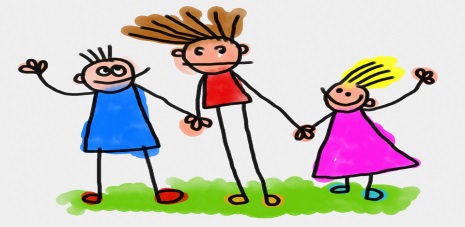 Familjesupporten i Torsås erbjuder föräldrakurser, råd, stöd och behandling till dig som är barn, ungdom, vuxen, förälder eller hela din familj.Vi arbetar förebyggande med ett förhållningssätt som främjar ett hållbart familjeliv och hälsosamma relationer.Att leda och fostra barn är den absolut viktigaste men kanske också den svåraste uppgiften i samhället och livet.Att vara barn/ungdom är inte heller alltid så lätt och det kan vara saker som är svåra att prata med sina föräldrar om själv. Vi på familjesupporten kan hjälpa dig att kommunicera med dina föräldrar utan maktkamp och för svåra konflikter. Vill du bygga starkare relation i din familj?Vill du få ett förhållningssätt som förbättrar kommunikationen och glädjen och minskar på tjatet och konflikterna?Du får möjlighet att utveckla ett förhållningssätt med konkreta redskap/verktyg i ert familjeliv.Hur du undviker att komma i maktkamp med ditt barn och hur du stärker egenskaper som är grundläggande för ditt barns utveckling/beteende.Vi arbetar även för att lösa problem som kan uppstå i en familj.Problemen kan vara stora eller små. Oavsett problem så utgår vi alltid från att ni som familj har stora egna resurser som vi tillsammans kan bygga på. Målet är alltid att ditt barn ska utvecklas på bästa sätt och att ni som familj ska ha det bra tillsammans.Som vuxen kan du vara anonym när du kommer till oss. Är du under 18 år kan du få råd och stöd tillsammans med förälder utan att behöva gå via socialtjänstens handläggare. Du kan också få insatser från oss genom ett biståndsbeslut från din socialsekreterare.Vårt uppdrag är att tillsammans med dig komma överens om vad som behöver förändras i ditt liv. Det kan handla om att du och din familj behöver hitta andra sätt att prata med varandra för att konflikterna ska minska och ni ska må bättre tillsammans. Som förälder kanske du behöver stöd i hur du ska bemöta ditt barn.Vi har tystnadsplikt och som alla andra som arbetar med barn och unga har vi en skyldighet att göra en anmälan till socialtjänsten om vi misstänker att ett barn far illa.Ring oss: Lise 0486-33664, Carina 0486-33668, Robert 0486-33122 eller skriv till familjesupporten@torsas.se 